	Please see the back for 	information on cheerleading 		and football registration.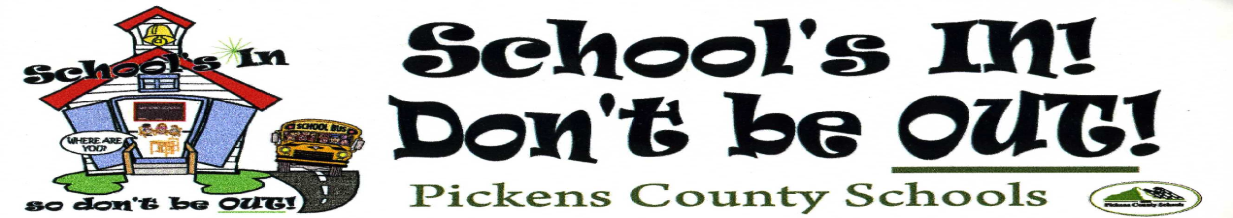 Tissues and Clorox wipes are greatly appreciated…